РОССИЙСКАЯ ФЕДЕРАЦИЯ РОСТОВСКАЯ ОБЛАСТЬ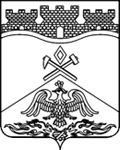 Администрация города Шахты 346500 Россия, г.Шахты Ростовской обл., ул. Советская, 158, тел. (863 6) 22-41-25, (863) 244-04-81, факс (863 6) 25-01-10, e-mail: info@shakhty-gorod.ruПОСТАНОВЛЕНИЕ28.09.2020 №2916Об организации бесплатного горячего питания обучающимсяв муниципальных общеобразовательных учреждениях на территории муниципального образования «Город Шахты»В соответствии с пунктом 15, части 3, статьями 28, 37, 41, пунктом 7 статьи 79 Федерального Закона от 29.12.2012 №273-ФЗ «Об образовании в Российской Федерации», постановлением Главного государственного санитарного врача Российской Федерации от 23.07.2008 №45 «Об утверждении СанПиН 2.4.5.2409-08», в целях социальной поддержки обучающихся в муниципальных бюджетных общеобразовательных учреждениях г.ШахтыПОСТАНОВЛЯЮ:Утвердить Порядок организации бесплатного горячего питания обучающимся в муниципальных общеобразовательных учреждениях на территории муниципального образования «Город Шахты» (приложение).Департаменту образования города Шахты (Соболева Н.И.) обеспечить контроль целевого и эффективного использования средств субсидии консолидированного бюджета, выделяемых на организацию бесплатного горячего питания обучающимся 1-4 классов, обучающимся 5-11 классов льготных категорий муниципальных общеобразовательных учреждений на территории муниципального образования «Город Шахты», контроль качества предоставляемых услуг по организации питания.Муниципальным бюджетным общеобразовательным учреждениям: 3.1.Обеспечить организацию бесплатного горячего питанияобучающимся 1-4 классов, обучающимся 5-11 классов льготных категорий в соответствии с настоящим постановлением.3.2.Производить финансирование расходов на организацию бесплатного горячего питания обучающимся 1-4 классов, обучающимся 5-11 классов льготных категорий в пределах утвержденного плана финансово-хозяйственной деятельности.Настоящее постановление вступает в силу со дня его официального опубликования в газете «Шахтинские известия» и подлежит размещению на официальном сайте Администрации города Шахты в сети Интернет.Действие настоящего постановления распространяется на правоотношения, возникшие с 1сентября 2020 года.Признать утратившими силу постановления Администрации города Шахты от 21.08.2014 №5171 «Об организации льготного питания учащихся муниципальных общеобразовательных учреждений и образовательных учреждений на территории муниципального образования «Город Шахты», от 13.12.2019 №4895 «О внесении изменений в постановление Администрации города Шахты от 21.08.2014 №5171 «Об организации льготного питания учащихся муниципальных общеобразовательных учреждений и образовательных учреждений на территории муниципального образования«Город Шахты», от 08.05.2020 №1322 «О внесении изменений в постановление Администрации города Шахты от 21.08.2014 №5171 «Об организации льготного питания учащихся муниципальных общеобразовательных учреждений и образовательных учреждений на территории муниципального образования «Город Шахты».Контроль за исполнением постановления возложить на заместителя главы Администрации Тхак О.В.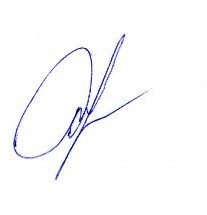 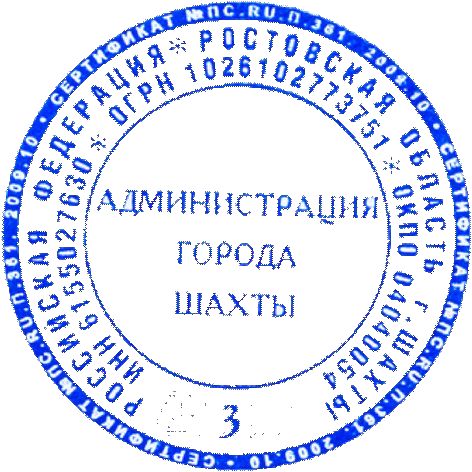 Глава Администрации города Шахты	А.В. Ковалев Постановление вносит: ДОРазослано: ДО, УМиИП, ОУПриложениек постановлению Администрации города Шахты28.09.2020 №2916ПОРЯДОКорганизации бесплатного горячего питания обучающимсяв муниципальных общеобразовательных учреждениях на территории муниципального образования «Город Шахты»Настоящий Порядок организации бесплатного горячего питания обучающимся в муниципальных общеобразовательных учреждениях на территории муниципального образования «Город Шахты» (далее - Порядок) разработан в целях социальной защиты детей.Услуги по организации питания в муниципальных образовательных учреждениях г.Шахты осуществляются сторонними организациями общественного питания, а также поставщиками продуктов питания в части поставки молока, в соответствии с заключенными договорами между муниципальными образовательными учреждениями г.Шахты и Исполнителями услуг. Образовательные учреждения создают необходимые условия для работы организаций общественного питания, обеспечивают контроль их работы в целях охраны и укрепления здоровья обучающихся.Право на получение бесплатного горячего питания имеют обучающиеся образовательных учреждений следующих категорий:Дети-инвалиды.Дети из многодетных семей.Дети,   из  семей,  находящихся	в  социально  опасных	условиях и состоящих в муниципальном банке данных.Учащиеся 1-4 классов.Обучающиеся с ограниченными возможностями здоровья (далее -ОВЗ).Бесплатное горячее питание выдается с учетом средств, утвержденныхв бюджете на указанные расходы, в следующем порядке:Один раз в день обучающимся льготных категорий, указанным в подпунктах 2.1-2.4 (за исключением детей с ОВЗ), согласно меню, утвержденному Исполнителем услуг, согласованному руководителем территориального органа исполнительной власти, уполномоченным осуществлять государственный санитарно-эпидемический надзор, Заказчиком - муниципальным бюджетным образовательным учреждением г.Шахты и Департаментом образования г.Шахты.Два раза в день (завтрак и обед) - обучающимся льготных категорий, указанным в пункте 2.5, согласно меню, утвержденному Исполнителем услуг и согласованному руководителем территориального органа исполнительной власти, уполномоченным осуществлять государственный санитарно- эпидемический надзор, Заказчиком - муниципальным бюджетнымобразовательным учреждением г.Шахты и Департаментом образования г.Шахты.До 2 раз в неделю обучающимся 1-4 классов общеобразовательных учреждений в виде дополнительного питания предоставляется молоко из расчета одна порционная упаковка 0,2 л в день на одного ребенка.Замена бесплатного горячего питания денежной компенсацией не допускается.Для организации бесплатного горячего питания общеобразовательное учреждение:Выявляет обучающихся льготных категорий 5-11 классов. 5.2.Формирует на 1 сентября и на 10 января текущего года первичныедокументы, подтверждающие право обучающегося на получение бесплатного горячего питания:Для детей-инвалидов:-заявление родителей (законных представителей) на имя директора;-копия справки медико-социальной экспертизы, заверенная надлежащим образом.Для детей из многодетных семей:-заявление родителей (законных представителей) на имя директора;-копии свидетельств о рождении детей;-копия постановления Администрации города Шахты о приемной семье (в отношении детей, переданных на воспитание в приемную семью).Льгота предоставляется многодетным семьям, имеющим трех и более детей, в возрасте до 18 лет, а в случае обучения достигшего совершеннолетия ребенка по очной форме обучения в общеобразовательной организации - до завершения обучения по общеобразовательным программам.Для детей, из семей, находящихся в социально опасном положении и состоящих в муниципальном банке данных:-заявление родителей (законных представителей) на имя директора;-справка оператора банка данных семей, находящихся в социально опасном положении (Департамент образования г.Шахты).В исключительных случаях обучающиеся 1-4 классов из асоциальных семей (если нет заявления родителей или законных представителей ребенка) обеспечиваются дополнительным питанием в части бесплатного предоставления молока на основании решения Совета образовательного учреждения по согласованию с медицинским работником муниципального общеобразовательного учреждения.Для детей с ОВЗ:-заявление родителей (законных представителей) на имя директора.-соответствующее	заключение	психолого-медико-педагогической комиссии, заверенная надлежащим образом;-копия постановления Администрации города Шахты о приемной семье (в отношении детей, переданных на воспитание в приемную семью).Для	обучающихся	1-4	классов,	в	том	числе	для	получения дополнительного питания (молоко):-заявление родителей (законных представителей) на имя директора.Руководитель муниципального общеобразовательного учреждения г.Шахты:Издает приказ на 1 сентября и на 10 января ежегодно об организации бесплатного горячего питания, утверждает приказом списки обучающихся, имеющих право на получение бесплатного горячего питания согласно категориям, указанным в пункте 2 настоящего Порядка.Заключает в соответствии с действующим законодательством договоры аренды имущества, договоры на оказание услуг с организациями общественного питания, договоры на поставку дополнительного питания в виде молока.Согласовывает примерное 2-недельное меню, разработанное организатором питания и согласованное руководителем территориального органа исполнительной власти, уполномоченным осуществлять государственный санитарно-эпидемический надзор, и Департаментом образования г.Шахты.Согласовывает и размещает в специально отведенном доступном месте ежедневное меню, разработанное организатором питания на основании утвержденного 2-недельного меню.Утверждает график получения бесплатного горячего питания исходя из объема средств, утвержденных в плане финансово-хозяйственной деятельности на указанные расходы согласно календарному учебному графику и расписанию занятий, согласовывает график питания с организацией, обеспечивающей питание в школе.Назначает ответственного за осуществление ежедневного учета предоставления питания льготным категориям обучающихся с занесением фактических данных в «Журнал учета предоставления бесплатного горячего питания» (далее - журнал учета). Журнал учета должен быть пронумерован, прошнурован, скреплен печатью и подписью руководителя общеобразовательного учреждения.Определяет количество дней обеспечения питанием обучающимся 1-4 классов в части бесплатного предоставления молока в виде порционной упаковки 0,2 л, исходя из объема средств, утвержденных в плане финансово- хозяйственной деятельности на указанные расходы, с учетом фактического количества учащихся 1-4 классов и количества упаковок молочной продукции.Назначает материально ответственное лицо за обеспечение дополнительным питанием учащихся 1-4 классов в части бесплатного предоставления молока, утверждает отчетный документ (именной), подтверждающий право ребенка на обеспечение дополнительным питанием, порядок хранения и выдачи молочных продуктов.Отчетными документами о предоставлении молока являются именные талоны с указанием фамилии, имени ребенка, класса, даты, заверенные печатью образовательного учреждения и подписью ответственного лица, журнал учета получающих молоко.Обеспечивает хранение в установленном порядке счетов-фактур, сертификатов на продукцию, накладных, актов сдачи-приемки товара (актов ореализации готовых блюд и кулинарных изделий), актов оказанных услуг, полученных от поставщика (исполнителя).Осуществляет постоянный контроль организации питания и качества готовых блюд в соответствии СанПин 2.4.5.2409-08.Не допускает нецелевого использования средств субсидии консолидированного бюджета, выделяемых на организацию бесплатного горячего питания.Несет ответственность:-за организацию бесплатного горячего питания учащихся в соответствии с настоящим Порядком;-за ведение отчетности и хранение первичных документов;-за соблюдение требований СанПиН;-за соблюдение требований законодательства «О защите персональных данных».Департамент образования г.Шахты:Издает приказ об организации бесплатного горячего питания обучающихся в общеобразовательных учреждениях в срок до 1 сентября ежегодно.Согласовывает примерное 2-недельное меню, разработанное организатором питания и согласованное руководителем территориального органа исполнительной власти, уполномоченным осуществлять государственный санитарно-эпидемический надзор, руководителем общеобразовательного учреждения.Обеспечивает контроль целевого и эффективного использования средств субсидии консолидированного бюджета, выделяемой на организацию бесплатного горячего питания, контроль качества предоставляемых услуг по организации питания.Родители (законные представители) учащихся, относящихся к льготной категории семей, обратившиеся с заявлением, несут ответственность за достоверность представляемых сведений, являющихся основанием для установления права на предоставление бесплатного горячего питания.Родители, претендующие в течение учебного года на предоставление их детям бесплатного горячего питания, имеют право обратиться с заявлением на имя руководителя образовательного учреждения. Данное заявление должно быть рассмотрено в течение 30 дней и удовлетворено при наличии правовых оснований, с учетом утвержденных на указанные цели средств субсидии консолидированного бюджета, путем включения в список обучающихся, получающих бесплатное горячее питание.В случае перевода образовательного процесса с использованием электронного обучения и дистанционных образовательных технологий, самоподготовки в связи с введением режима повышенной готовности по санитарно-эпидемической ситуации на территории муниципального образования «Город Шахты», введением иных ограничительных мероприятий предусматривается выдача продуктовых наборов обучающимся льготных категорий, указанных в пунктах 2.1-2.5 Порядка.Стоимость 1 продуктового набора устанавливается из расчета стоимости 1 дето/дня питания каждой из льготных категорий на период дистанционного обучения.Продуктовый набор формируется в соответствии с рекомендуемой среднесуточной нормой пищевых продуктов, установленной СанПиН 2.4.5.2409-08, преимущественно из основных не скоропортящихся продуктов питания, и выдается 1 раз в месяц.Руководитель общеобразовательного учреждения:Назначает ответственное лицо за выдачу  обучающимся продуктового набора, состав которого утвержден Исполнителем услуг питания и согласован с руководителем территориального органа исполнительной власти, уполномоченным осуществлять государственный санитарно- эпидемический надзор, Заказчиком - общеобразовательным учреждением и Департаментом образования г.Шахты.Обеспечивает контроль выдачи обучающимся продуктового набора на основании ведомости выдачи.Несет ответственность за своевременную выдачу продуктовых наборов, подготовку и хранение в установленном порядке отчетных документов.Выдача продуктовых наборов в общеобразовательном учреждении осуществляется в течение 1-3-х рабочих дней с даты издания приказа руководителя, в котором утверждаются:а)период дистанционного обучения, подлежащий расчету; б)форма ведомости выдачи продуктовых наборов;в)список обучающихся льготных категорий, подлежащих обеспечению продуктовыми наборами.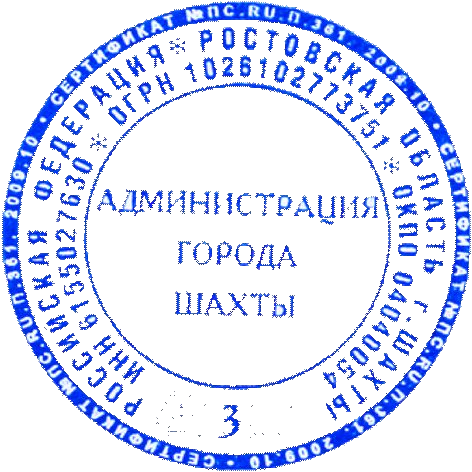 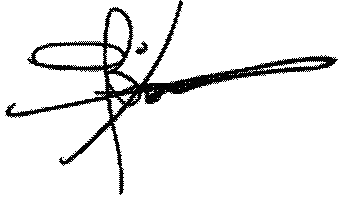 Заместитель главы Администрации	О.В. Тхак